코람아파트       2018년5월일요일월요일화요일수요일목요일금요일토요일1중부시장 : 10:302아시안 권익에 대한 설명회:33아트클래스 : 34567빙고게임 : 38중부시장 : 10:30910아트클래스 : 31190세 선물잔치:31213        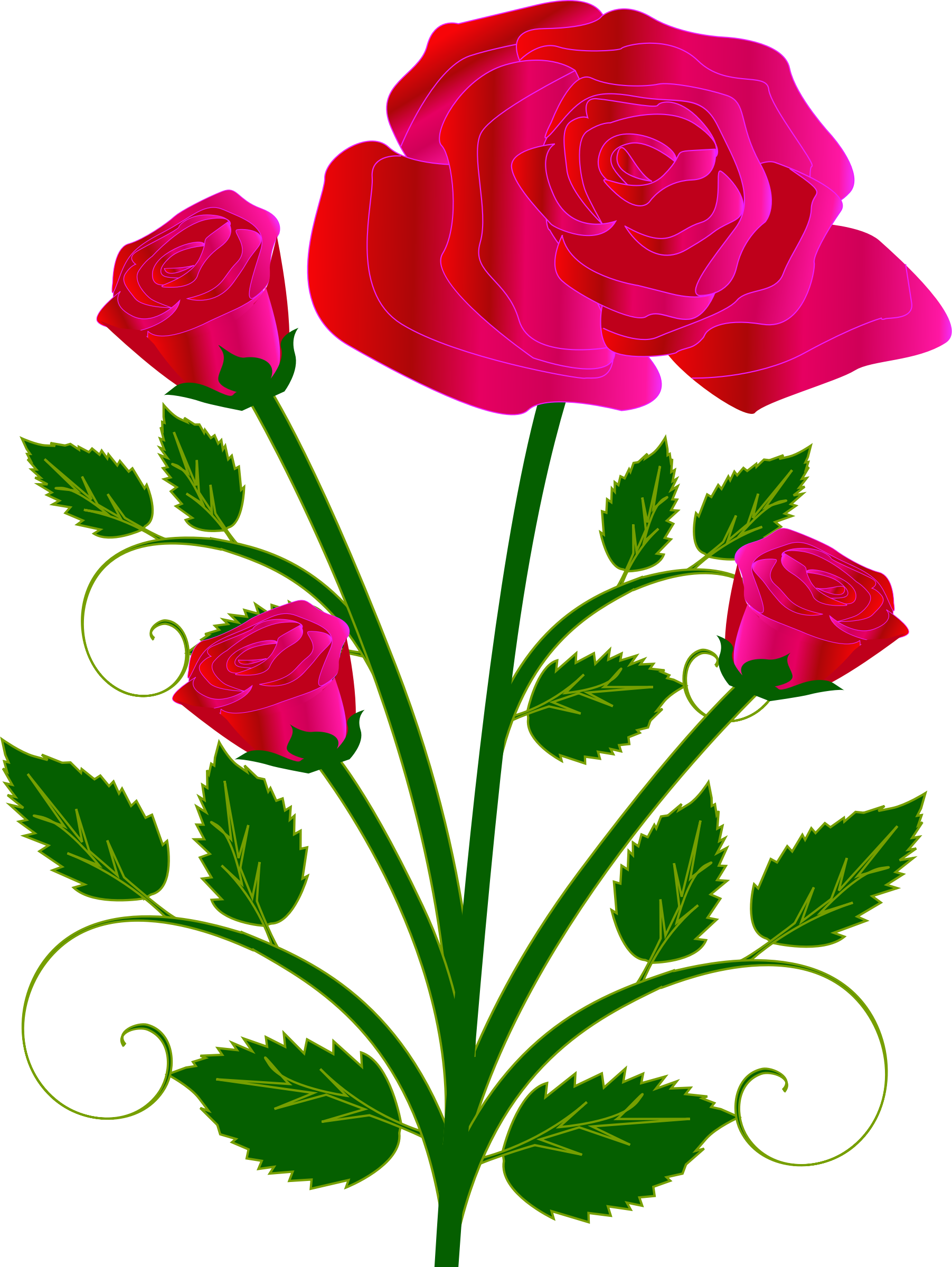 어머니의 날14빙고게임 : 315중부시장 : 10:3016아시안 권익스프링필드데이17아트클래스 : 318192021빙고게임 : 322중부시장 : 10:3023편안한 마음가짐 (2) :2:3024아트클래스 : 325	262728빙고게임 : 329중부시장 : 10:3030화재안전세미나:103127메모리얼데이31